Školský internát Antona Garbana  Werferova 10,  Košice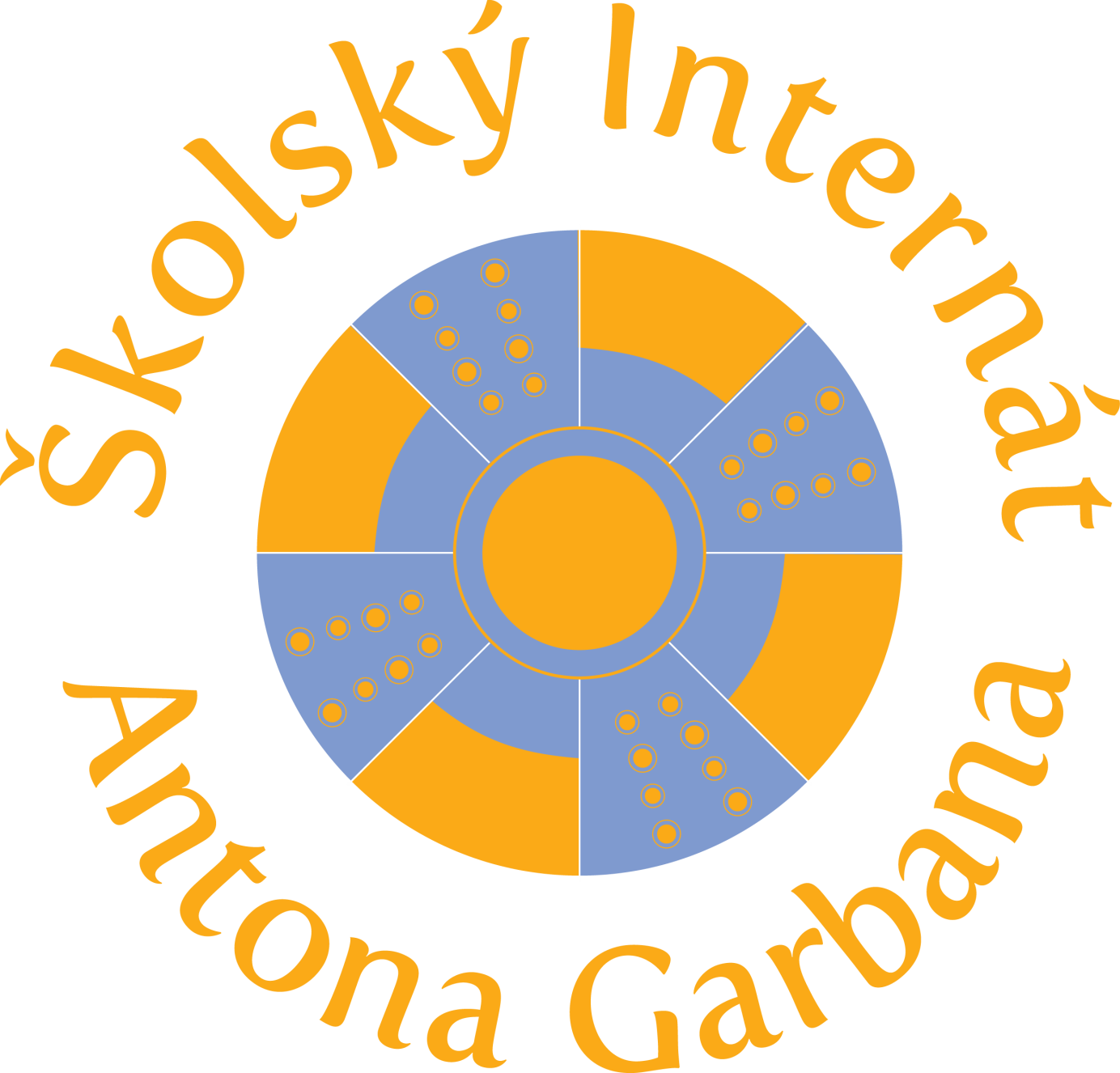 Školský poriadokP       01 /20131	Význam použitých pojmov a skratiek1. 1	Význam použitých pojmovPDCA                        -  metodika tvorby manažérskych systémov  ( plánuj – urob – kontroluj – konaj )Interný dokument      -  vlastný dokument používaný pre vnútornú  potrebu ŠI AG vypracovaný                                                      zamestnancami alebo dodávateľským spôsobom  a  schválený vedením ŠI AG   Externý dokument     -  dokument vytvorený mimo ŠI AG, ktorého používanie v ŠI AG je nevyhnutné  dokumenty legislatívneho charakteru, podľa ktorých pracovníci organizácie pracujú, a ktoré je potrebné udržiavať v aktuálnom stave (vyhlášky, zákony, nariadenia vlády, normy a pod.)  dokumenty týkajúce sa systému kvality, na ktoré sa interné dokumenty odvolávajú (napr. normy ISO rady 9000, manuály k zariadeniam, cenníky, katalógy od zákazníka a pod.)   ostatné externé dokumenty1. 2	Význam použitých skratiekŠI			Školský internát Antona Garbana Werferova  10, KošicePK			Príručka kvalityRI			riaditeľ internátuZRV			zástupca riaditeľa pre úsek výchovyZRT			zástupca riaditeľa pre technicko-ekonomické činnostiVSM			vedúci správy a majetkuVŠJ			vedúca školskej jedálneVV			vedúca vychovávateľka  Vych.			vychovávateľ   PV			pomocný vychovávateľPM			predstaviteľ manažmentu pre QMSSD			správca dokumentácie (správca archívu)RD			riadená dokumentáciaS			smernicaF			formulárP			poriadokVVČ			výchovná  a vzdelávacia činnosťIA			interný audítor2	Cieľ  a účel	Účelom školského poriadku je určenie práv a povinností ubytovaných žiakov a povinností zamestnancov ŠI AG v rámci výchovno-vzdelávacieho procesu.	Tento školský poriadok  je  záväzný   pre  všetkých zamestnancov, ktorí vykonávajú činnosti súvisiace s jeho používaním.   Ustanoveniami  tohto dokumentu  sú  povinní sa  riadiť  všetci zamestnanci ŠI AG, ktorí  proti  podpisu prijali  riadený  výtlačok dokumentu. Vedúci zamestnanci zodpovedajú za   preukázateľné  oboznámenie svojich podriadených (aj zamestnancov činných 
na základe dohôd o prácach vykonávaných mimo pracovného pomeru) s tými   ustanoveniami  tohto dokumentu, ktoré sa  týkajú  ich pracovných  povinností a musia sa nimi pri svojej práci riadiť.  3	Pokyny pre používanie školského poriadkuKontrola:		Vedúci zamestnanci sú povinní  kontrolovať dodržiavanie ustanovení školského poriadku; ten kto  zistí, že niektorá jeho časť   je nefunkčná, alebo  neplní svoje poslanie, je povinný podať podnet na jeho revíziu a odstránenie  zistenej nezhody  v zmysle Smernice o riadených dokumentoch. Uloženie:	Školský poriadok  je  počas celého obdobia platnosti  uložený  na sekretariáte 
ŠI AG.4	Základné ustanovenieŠI je výchovno-vzdelávacie zariadenie, ktoré zabezpečuje žiakom stredných škôl výchovno-vzdelávaciu starostlivosť v čase mimo vyučovania, ubytovanie a stravovanie. Vo výchovno-vzdelávacej práci nadväzuje na výchovu v rodine a na výchovno-vzdelávaciu činnosť školy.	Cieľom výchovno-vzdelávacieho procesu je:Posilňovanie úcty k ľudským právam a základným hodnotám a tiež zásadám zakotvených v Charte spojených národov.Posilňovanie úcty k rodičom dieťaťa, k svojej vlastnej kultúre a jazyku.Príprava žiakov na zodpovedný život v slobodnej spoločnosti v duchu porozumenia, mieru, znášanlivosti, rovnosti pohlavia, priateľstva medzi všetkými národmi, etnickými, národnostnými a náboženskými skupinami.Posilňovanie úcty k životnému prostrediu.	V ŠI  vytvárať také prostredie, aby žiaci vyrastali v atmosfére šťastia, lásky a porozumenia (Dohovor o právach dieťaťa).	Výchovno-vzdelávacia činnosť (ďalej len „VVČ“) v ŠI je realizovaná na základe celoročného programu výchovno-vzdelávacej činnosti, ktorý je primeraný potrebám, veku a stupňu vyspelosti žiakov. VVČ sa zameriava najmä na všestrannú pomoc pri príprave žiakov na vyučovanie, formovaniu ich vzťahu k sebe, vzdelávaniu, sebavýchove a  k povolaniu. Na rozvíjanie ich nadania, špecifických schopností a tvorivosti a na vytváranie podmienok pre ich záujmy a aktívne využitie voľného času. Mimoškolská činnosť sa organizuje na základe dobrovoľnosti žiakov.5	Práva  žiakovVyužívať v plnom rozsahu pridelenú miestnosť s príslušenstvom.Podieľať sa na realizácii výchovno-vzdelávacej činnosti.Aktívne sa podieľať na živote v ŠI.Prijímať návštevy vo vyhradených priestoroch a v čase k tomu určenom, nie v dobe štúdia a nočného pokoja.Využívať všetky priestory a zariadenia v ŠI slúžiacich pre výchovno-vzdelávaciu činnosť 
pri dodržiavaní prevádzkových predpisov, pre to ktoré zariadenie.Žiak má právo umiestňovať na izbách vlastné doplnky za predpokladu, že tieto nie sú v rozpore s morálkou, právnymi predpismi, nepoškodzuje steny ubytovacej miestnosti, majetok ŠI a spolubývajúcich.Žiak má právo používať vlastné rádia, magnetofóny, CD prehrávače, ktoré vyhovujú STN a pri ich používaní nesmú rušiť študijný a nočný pokoj. Žiak má právo využívať kuchynku  na prípravu čaju, bezkofeinovej kávy a zohriatie jedla. Taktiež  využívať mikrovlnnú rúru a varné kanvice v kuchynke. Telefonovať môže:  ráno od 6.00 hod.  do 22.00 hod. večer.Žiaci majú právo konštituovať žiacku samosprávu, ktorá voči vedeniu ŠI vystupuje 
ako partner, pokiaľ ide o záujmy žiakov.Žiak má právo na ochranu pred všetkými formami diskriminácie alebo trestania, ktoré vyplývajú z postavenia, činnosti, vyjadrovaných názorov alebo presvedčenia jeho rodičov, zákonných zástupcov alebo členov rodiny.Žiak má právo: na slobodu prejavu, jeho názorom, ktoré sa dotýkajú jeho osoby, musí byť venovaná patričná pozornosť. Pritom musia byť rešpektované práva a povesť iných, chránená národná bezpečnosť a verejný poriadok, verejné zdravie a morálka.Žiak má právo na slobodu myslenia, svedomia a náboženstva.Žiak má právo slobodne sa združovať.Žiak má právo na svoje súkromie v daných podmienkach ŠI, na súkromie svojej rodiny, domova, korešpondenciu. Vedenie ŠI je povinné vytvoriť podmienky pre realizáciu tohto práva (napr. telefonovanie, doručovanie listov a pod.)Žiak má právo na svoju česť a povesť.Žiak má právo na ochranu pred telesným a duševným násilím, urážaním, zneužívaním, zanedbávaním alebo nedbanlivým zaobchádzaním, trýznením alebo vykorisťovaním.Disciplína v ŠI  musí sa zabezpečovať spôsobom zlučiteľným s ľudskou dôstojnosťou  žiakov. Telesné tresty sa vylučujú.Žiak má právo na odpočinok a voľný čas.Žiak má právo na ochranu pred narkotikami, drogami, alkoholom a psychotropnými látkamAk žiak mladší ako 18 rokov je podozrivý zo spáchania trestného činu, je nutné okamžite a priamo informovať jeho rodičov alebo zákonných zástupcov.Žiak má právo navštevovať svojich rodičov, príbuzných, resp. známych. Prítomnosť u týchto 
si nechá potvrdiť podpisom v preukaze žiaka ŠI (platí okrem víkendov).Žiak má právo na to, aby všetci zamestnanci  ŠI voči nemu sa správali slušne.Žiak má právo na štúdium po večierke vo vyhradených priestoroch so súhlasom vychovávateľa do 23. 00 h.V dobe návštev je potrebné rešpektovať súkromie spolubývajúcich, dobu štúdia, nočný pokoj. Návštevy  z iného poschodia a rôznych pohlaví sa povoľuje iba v čase voľna najneskôr 
do 21.00 h. so súhlasom spolubývajúcich a najmä výslovným súhlasom vychovávateľa. Návštevy rodičov a súrodencov na izbách sú dovolené so súhlasom príslušného alebo službukonajúceho vychovávateľa – evidencia do knihy návštev.6  Povinnosti žiakovŽiak je povinný:Dodržiavať Školský poriadok ŠI, režim dňa, právne predpisy  a morálku demokratickej spoločnosti. Pravidelne a systematicky sa pripravovať na vyučovanie, dodržiavať čas určený na prípravu.Uhradiť škodu, ktorú ŠI spôsobil  alebo uviesť do pôvodného stavu.V zmysle Dohovoru o právach dieťaťa sú žiaci povinní vykonávať úlohy súvisiace s udržiavaním svojho životného prostredia, udržiavať obývaciu izbu v čistote a poriadku. Svoje osobné veci mať vždy v čistote a poriadku, v priestoroch ŠI sa pohybovať v prezuvkách,  pracovné oblečenie a obuv odkladať na vyhradené miesto, každý večer vysypať kôš z izby na miesto na to určené.Žiak je povinný najmenej raz mesačne vymeniť si posteľnú bielizeň (vlastnú alebo bielizeň ŠI). Izbu pri odchode uzamknúť, zatvoriť okná, balkónové  dvere, vyprázdniť kôš, vypnúť elektrické spotrebiče a kľúč odovzdať na vrátnicu.Zabezpečiť svoje osobné veci tak, aby tým zamedzil ich odcudzeniu alebo poškodeniu.Pri preberaní kľúčov od izieb preukázať sa osobným preukazom. To isté platí aj pri preberaní cennej pošty a balíkov.Žiak je povinný v prípade jednodňového nepriaznivého zdravotného stavu v dopoludňajších hodinách, túto skutočnosť oznámiť službukonajúcej pomocnej vychovávateľke. Ak zdravotné problémy pretrvávajú, je povinný odísť domov. Žiak je povinný na vyzvanie vychovávateľa umožniť kontrolu čistoty a poriadku, osobných vecí 
za prítomnosti  iného žiaka.Žiaci sú povinní sprístupniť izbu pre kontrolu inventára, BOZP, hygieny a celkovej kontroly riaditeľke ŠI, alebo ňou poverenými zamestnancami (dvojice).Žiaci sú povinní plniť úlohy súvisiace s čistotou a estetikou životného prostredia okolia ŠI.Žiaci nesmú používať, prechovávať pre seba alebo iného obstarávať drogy, výbušniny, zbrane, psychotropné látky, alkohol, a to tak v ŠI ako aj mimo ŠI. Nedodržiavanie tohto ustanovenia 
je považované za hrubé porušenie vnútorného poriadku. Prechovávanie drog a psychotropných látok, ich obstarávanie a užívanie má charakter trestného činu.Žiaci vo vzájomnom vzťahu nesmú využívať vydieranie a útlak (tzv. šikana). Takéto konanie napĺňa skutkové podstaty trestných činov a má za následok vylúčenie z ŠI.Žiaci sú povinní dodržiavať čas uvedený v „Zázname o neprítomnosti žiaka“, resp. čas návratu z osobného voľna, z rôznych podujatí, návštev a pod. Pobyt inde, ako je vyznačený 
v „Zázname o neprítomnosti žiaka“, je vážne porušenie vnútorného poriadku.Žiaci sa musia medzi sebou slušne správať, tak isto voči zamestnancom a starším.Žiaci nesmú uvádzať do obehu, robiť verejne prístupnými, vyrábať alebo dovážať písomné pornografické diela, nosiče zvuku alebo obrazu, zobrazenie alebo iné predmety ohrozujúce mravnosť, v ktorých sa prejavuje neúcta k človeku a násilie.Žiaci musia byť primerane ustrojení tak, aby neporušovali morálku. Prirodzene, individualitu  žiaka pri ustrojení treba rešpektovať.Žiaci dospelým a predstaveným vykajú. Oslovenie žiakov sa má realizovať po dohode vychovávateľa so žiakmi.Žiaci starší ako 18 rokov sú povinní podriadiť sa Školskému poriadku ŠI.Žiaci sú povinní vykonávať pomocné služby  na poschodiach, spoločenských miestnostiach a pod.Pri hlásení ubytovania na príslušnej chodbe pripraviť izbu na ubytovanie podľa pokynov vychovávateľov (uzamknúť bielizeň, osobné a cenné veci do jednej skrine a druhú nechať voľnú).   Odhlásiť sa zo stravy môžu 24 hodín vopred. Odhlasovanie sa robí u referentky stravovania 
so súhlasom príslušného vychovávateľa.Ak žiak ochorie doma, alebo sa stane iná mimoriadna udalosť, pre ktorú sa nemôže vrátiť 
do ŠI, musí rodič alebo zákonný zástupca túto skutočnosť vierohodne oznámiť urýchlene 
na riaditeľstve ŠI.Stratené čipové karty sa nenahrádzajú, musia si zakúpiť nové.V stanovenom termíne (vždy do 20. dňa predchádzajúceho mesiaca) uhradiť náklady 
na ubytovanie a stravu. Žiaci do ŠI neprinášajú cennosti. (V prípade, že majú väčší obnos peňazí, resp. mobilný telefón, PC  ap. sú povinní ich uzamknúť ich do svojej skrine, prípadne uložiť u vychovávateľa do trezoru).Dodržiavať študijný pokoj a to :  odpoludňajší:  od 16.00 h. do 18.00 h.                                                            večerný:  od 19.00 h. do 21.00 h.Dodržiavať nočný pokoj od 22.00 h. do 6.00 h.Príchod do ŠI potvrdený rodičmi:             -     v nedeľu po 21.00 h.v týždni  do  21.00 h.v pondelok ráno s písomným súhlasom rodičov (overenie podpisu notárom, resp. telefonické overenie)  Odchod  z ŠI k rodičom: v piatok do 15.00 h. Pred odchodom z ŠI zanechať izbu v náležitom poriadku, zatvoriť okno, vyprázdniť kôš a vypnúť elektrické osvetlenie.32.  Dodržiavať pokyn službukonajúceho vychovávateľa a služby na vrátnici v ŠI a v ŠJ.33.  Dodržiavať „Požiarny štatút" ŠI.34.  Dodržiavať schválené pravidlá BOZP a PO pre ŠI v zmysle zákona NR SR.35.  Dodržiavať prevádzkové predpisy : v kuchynke, v posilňovni, v počítačovej miestnosti, knižnici, biliardovej, stolnotenisovej ap.36.  Predložiť písomný súhlas rodičov žiakov do 18 rokov na návštevu záujmovej činnosti mimo ŠI    (kurzy, tréningy, plaváreň a pod.).37.  Šetriť elektrickou energiou, vodou a nepoškodzovať inventár ŠI.38.  Žiak je povinný do 30. Septembra odovzdať príslušnému vychovávateľovi platný rozvrh hodín.39.  Pred výstupom z ŠI v priebehu školského roka predložiť  „odhlasovací list“ o výstupe z ŠI.    7  V ŠI je zakázané 1.  Opustiť ŠI bez dovolenia vychovávateľa. 2. Vstupovať chlapcom na dievčenské chodby a dievčatám na chlapčenské chodby. 
      Vo výnimočných prípadoch môže vychovávateľ povoliť vstup na chodbu (napr. pri návšteve              stolnotenisovej alebo biliardovej miestnosti, pri besedách v multifunkčnej miestnosti a pod.) 3.  Prijímať na izbách návštevy cudzích osôb. 4.  Žiaci nesmú používať výbušniny, zbrane, psychotropné látky, alkohol a to tak v ŠI ako aj mimo ŠI,           prechovávať pre seba alebo pre  iného obstarávať drogy, byť pod vplyvom nedovolených látok.         Nedodržanie tohto ustanovenia je považované za hrubé porušenie školského poriadku.         Prechovávanie drog a psychotropných látok, ich obstarávanie a užívanie má charakter trestného         činu.5.   Fajčiť vo všetkých priestoroch ŠI a v areáli ŠI.6.   Hrať hazardné hry.7.   Zamykať sa v izbách.8.   Pokrikovať z okien, znečisťovať priestory a okolie ŠI.9.   Uchovávať bicykle a motocykle.10. Telefonovať zo služobného telefónu vrátnice.11. Premiestňovať bez povolenia inventár v izbe.12. Zo ŠJ odnášať príbory, hrnčeky, taniere a stravu na izby (výnimku tvoria chorí žiaci).13. Konzumovať jedlo v televíznych miestnostiach a študovniach.14. Prinášať deky, vankúše a paplóny do televíznych miestností a študovní, resp. iných izieb.15. Používať televízne prijímače, notebooky a  PC -  po  večierke -  22.00 hod.16. Žiaci vo vzájomnom vzťahu nesmú využívať vydieranie a útlak (tzv. šikana)      a dílerstvo drog. Takéto konanie napĺňa skutkové podstaty trestných činov a má za      následok vylúčenie z ŠI.17. Žiaci nesmú uvádzať do obehu, robiť verejne prístupnými, vyrábať alebo dovážať      písomné pornografické diela, nosiče zvuku alebo obrazu, zobrazenie alebo iné      predmety ohrozujúce mravnosť, v ktorých sa prejavuje neúcta k človeku a násilie.18. Do ŠI prinášať cennosti.19. Do ŠI vodiť, chovať, prechovávať psov, mačky a iné zvieratá.20. Zákaz používať vlastné varné kanvice, ohrievače a mikrovlnné rúry na izbách.   8  Výchovné opatrenia	Za vzorné správanie a plnenie si povinností, za príkladnú reprezentáciu ŠI, za statočný čin, 
za mimoriadne zásluhy v prospech kolektívu  a za významný prejav aktivity môže sa žiakovi udeliť:pochvala od vychovávateľa pred kolektívom výchovnej skupiny, súčasné oznámenie rodičom,pochvala od zástupkyne riaditeľky pre výchovu pred kolektívom výchovnej skupiny, súčasne oznámenie rodičom,pochvala od riaditeľky ŠI pred kolektívom výchovnej skupiny, súčasne oznámenie rodičom,pochvala od riaditeľky ŠI pred kolektívom ŠI, súčasne oznámenie rodičom (príloha č.1).	Ak sa žiak previní proti Školskému poriadku ŠI, môžu sa žiakovi udeliť podľarozsahu previnenia niektoré z týchto výchovných opatrení:napomenutie od vychovávateľa a súčasne obmedzenie alebo zamedzenie vychádzok na určitú dobu a podľa potreby  oznámenie rodičompokarhanie od vychovávateľa pred výchovnou skupinou, súčasne oznámenie rodičom,pokarhanie od zástupkyne riaditeľky pre výchovu pred výchovnou skupinou, súčasne oznámenie rodičom pokarhanie od riaditeľky ŠI, súčasne oznámenie rodičom (príloha č.2)podmienečné vylúčenie z ŠI na skúšobnú dobu, súčasne oznámenie rodičom, škole (príloha č.3)vylúčenie z ŠI súčasne oznámenie rodičom, škole ( príloha č. 4)                       Fajčenie, alkohol, drogy, šikanovanie, krádež a slovný resp. fyzický útok 
na vychovávateľa,  pomocného vychovávateľa alebo iného žiaka  sú považované za hrubé – závažné  porušenie školského poriadku,  za ktoré je žiakovi udelené podmienečné vylúčenie z ŠI na skúšobnú dobu, súčasne oznámenie rodičom a škole.	Previnením proti Školskému poriadku ŠI je aj nedodržanie pokynov vychovávateľa o dĺžke vychádzky. Výchovné opatrenia  skupinový vychovávateľ zaznamená do osobného spisu ubytovaného žiaka a informuje o tom vedenie ŠI.	Pri udeľovaní výchovných opatrení ŠI spolupracuje so školou a s rodičmi. Opatrenia prísnejšieho charakteru  (hrubé porušenie ŠP ŠI) prejednáva skupinový vychovávateľ a vedenie ŠI s rodičmi alebo zákonným zástupcom, so školským psychológom.9  Zásady svojpomocnej činnosti žiakov	Žiaci môžu vykonávať iba také práce, ktoré sú primerané ich fyzickému a rozumovému rozvoju. Nesmú byť zamestnávaní prácami, ktoré so zreteľom na ich anatomické, fyziologické a psychické zvláštnosti sú neprimerané, nebezpečné a zdraviu škodlivé, alebo pri ktorých 
sú vystavení zvýšenému nebezpečenstvu úrazu.	Svojpomocná činnosť je jedným z účinných prostriedkov v systéme výchovnej práce žiakov. Utvára predovšetkým správny vzťah k práci a prehlbuje jednotu mravných čŕt s celkovým rozvojom jednotlivca. Rozvíja ich pracovnú iniciatívu a postupne učí žiakov k pracovným návykom a zručnostiam.	Svojpomocná práca pomáha organizovať kolektív žiakov, pomáha udržiavať čistotu a poriadok, motivuje žiakov k estetickej úprave, ochrane a tvorbe životného prostredia.	Svojpomocná práca má charakter výchovný a nenahrádza prácu zamestnancov.	Všetky práce musia žiaci vykonávať za prísneho dodržiavania zdravotníckych a hygienických predpisov osobnej ochrany a bezpečnosti pri práci.	Na svojpomocnej práci sa podieľajú všetci žiaci. Od účasti na nej  môžu byť vylúčení žiaci 
zo závažných dôvodov.            Žiaci musia dodržiavať predpisy o bezpečnosti, hygiene a ochrane zdravia pri práci. 	Žiaci nesmú vykonávať práce, ktoré sú náročné na dodržiavanie bezpečnostných predpisov. Podľa druhu práce používajú ochranné pomôcky.	Upratujú izby,  kuchynku,  spoločenskú miestnosť a okolie ŠI.	Žiaci šetria zariadenia, pracovné prostriedky, ochranné pomôcky, včas vypínajú svetlo, nenechávajú zbytočne tiecť vodu.	Každý žiak si zabezpečí lieky pre vlastnú potrebu.	Poverený vychovávateľ vypracuje cyklus práce svojpomocnej činnosti na príslušný školský rok.	Žiaci musia byť oboznámení s predpismi na zaistenie bezpečnosti a ochrany zdravia pri práci, o čom vedú vychovávatelia riadnu evidenciu.	Žiaci oznamujú vedeniu ŠI alebo vychovávateľovi nedostatky,  poruchy a závady ktoré by mohli ohroziť zdravie a bezpečnosť žiakov a zamestnancov. Vychovávateľ zapisuje závady do zošita na to určeného.	Zástupkyňa riaditeľky v spolupráci s vedúcim výchovy zabezpečí kontrolu poriadku a čistoty izieb, osobných vecí, spoločných priestorov a okolia ŠI.           Každý žiak je povinný udržiavať vo vzornom poriadku svoju posteľ, skriňu, nočný stolík, podlahu  a ostatný inventár v izbe, ako aj ostatných miestnostiach.10  Individuálne vychádzky žiakov	Sú to vychádzky, ktoré udeľuje skupinový vychovávateľ mimo osobného voľna žiakov.  1. roč.              do  20.00 hod.2.,3. a 4. roč.    do  21.00 hod.	V individuálnych prípadoch, keď si to vyžaduje situácia udeľuje súhlas riaditeľka ŠI, alebo zástupkyňa riaditeľky resp. vedúci vychovávateľ dáva súhlas na dlhšie vychádzky, ako sú stanovené vyššie (napr. divadelné predstavenie, diskotéka a pod.).	Žiak pri odchode na vychádzku musí si dať podpísať „Záznam o neprítomnosti žiaka“, 
na ktorej sa vyznačí čas a príslušný skupinový vychovávateľ túto skutočnosť potvrdí svojím podpisom.	Nedodržanie príchodu sa považuje za priestupok. Opakované porušovanie je dôvodom 
na vylúčenie zo ŠI.11  Osobné voľno žiakov	Každý žiak má právo na osobné voľno, v ktorom sa môže sebarealizovať, môže sa podľa vlastného presvedčenia venovať svojim záujmom, či už v športe, kultúre, hudbe alebo iných činnostiach. Osobné voľno žiakov sa určuje po skončení vyučovania alebo odborného výcviku 
t. j. od 14.00 hod. do 16.00 hod.  Osobné voľno žiakov sa určuje najmenej na 2 hodiny denne.  V tomto čase sa žiakovi nesmie prikazovať plnenie žiadnych povinnosti. Žiaci v čase voľna nesmú však vykonávať také činnosti, ktoré by poškodzovali mravnosť správania v ŠI alebo na verejnosti.  Po tomto čase je možné opustiť ŠI na základe „Záznamu o neprítomnosti žiaka“.     12  Žiacka samospráva ŠI	Žiacka samospráva je spolutvorcom života v ŠI. V zmysle č. 12 a 13  Dohovoru o právach dieťaťa musí viesť sústavný dialóg s vedením ŠI. Vzťah žiackej samosprávy a vedenia ŠI je vzťah partnerský.Najvyšším orgánom žiackej samosprávy je parlament – rada študentov.	Funkcie:predsedapodpredsedatajomník, členovia	Komisie:kultúrnašportovázdravotná a životného prostrediastravovacia komisia	Najnižším článkom žiackej samosprávy je rada skupiny. Má tie isté úlohy ako parlament 
na úrovni života skupiny. 	Žiacka samospráva ŠI je suverénny orgán. Voľby do žiackej samosprávy sú záležitosťou kolektívu žiakov bývajúcich v ŠI.	Žiacka samospráva ŠI  je orgán apolitický. Združuje všetkých žiakov bez akýchkoľvek rozdielov a tak isto chráni žiakov ŠI bez rozdielu. 13  Zdravotné, hygienické a bezpečnostné opatrenia, zásady stravovania13. 1   Zdravotné opatrenia	Do ŠI môže byť prijatý žiak, ktorému zdravotný stav, kolektívne ubytovanie alebo podmienky v ŠI ubytovanie nevylučuje. ŠI nie je personálne ani materiálne vybavený pre pomoc žiakom 
so špeciálnymi chorobami.	ŠI vytvára optimálne podmienky pre zdravý vývoj ubytovaných žiakov. Riadi sa záväznými hygienickými predpismi a pokynmi. Musí mať vybavené lekárničky pre poskytnutie prvej pomoci.	Ak žiak ochorie v ŠI, službukonajúci vychovávateľ zariadi, aby dieťa bolo ošetrené lekárom. Zmeria mu teplotu, zapíše stav chorého žiaka v dennom hlásení, zaznačí aký úkon bol vykonaný, aké lieky mu boli podané a na pokyn koho. Ak žiak potrebuje doprovod k lekárovi, zabezpečí tento doprovod. Oznámi rodičom stav dieťaťa telefonicky. Dbá, aby o tejto správe bol vykonaný záznam v dennom zázname. Ak je potrebné podľa lekárovho rozhodnutia, vyzve rodičov, aby si po dieťa prišli.	Ak je žiak v škole, navštívi ošetrujúceho lekára po oznámení triednemu učiteľovi v škole. Pri príchode od lekára hlási sa u službukonajúceho vychovávateľa, ktorý ho prevezme 
do opatery. Zabezpečí podávanie liekov, donášku stravy do izolačky, oznamuje striedajúcemu vychovávateľovi v službe všetky potrebné údaje o žiakovi. V prípade poskytnutia prvej  pomoci pokračuje sa v zmysle zásad pri poskytovaní prvej pomoci.  	Pre účely evidencie chorých a liekov musí byť vedená presná evidencia.13. 2  Hygienické opatrenia	Vedenie ŠI zodpovedá za dodržiavanie hygienických predpisov. V rámci nich vydáva vnútorné hygienické predpisy, tak pre zamestnancov, ako i pre žiakov.Žiaci sú povinní:v priestoroch ŠI sa prezúvať,starať sa o svoje životné prostredie a prostredie ŠI,odkladať si pracovné oblečenie na určené miesto,udržiavať svoje osobné veci v čistote a v poriadku,dodržiavať osobnú hygienu a starať sa o osobný vzhľad, ktorý musí byť primeraný dobe a miestu, kde sa žiak zdržuje (napr. na pracovisku, jedálni, na kultúrnom podujatí).13. 3  Bezpečnostné opatrenia	Žiaci môžu vykonávať iba také práce, ktoré sú primerané ich rozumovej a mravnej vyspelosti, telesným schopnostiam zodpovedajúcich ich veku a nie sú škodlivé zdraviu a vývoju.	Žiaci musia mať pri práci poskytnutú zvýšenú starostlivosť. Nesmú byť zamestnaní prácami,  pri ktorých sú vystavení zvýšenému nebezpečenstvu úrazu, alebo pri ktorých by mohli  vážne ohroziť bezpečnosť a zdravie spolubývajúcich.	Žiaci musia byť oboznámení s hygienickými predpismi, s predpismi o bezpečnosti a ochrane zdravia pri práci, s požiarnym a poplachovým štatútom, o čom vychovávatelia vedú príslušný záznam.	Vedenie ŠI kontroluje a vyžaduje dodržiavanie hygienických, požiarnych predpisov, o ochrane a bezpečnosti pri práci a vyvodzuje dôsledky pri ich nedodržiavaní.Žiaci v čase vychádzok a osobného voľna, pri cestovaní, nesmú používať autostop 
             a pri prechádzkach musia používať bezpečnostný chodník.Žiaci  musia byť pred vykonávaním práce poučení o príslušných predpisoch  o BOZP.Žiaci počas práce musia mať zabezpečený odborný pedagogický dozor.Žiaci majú vyslovený zákaz používať drogy, alkoholické nápoje, psychotronické látky,                    prechovávať ich pre seba alebo pre iných v ŠI i mimo ŠI.Žiakom sa v areáli ŠI prísne zakazuje fajčiť a konzumovať alkohol.Žiaci nesmú používať na izbách varné kanvice.Žiaci nesmú vyhadzovať odpadky, fľaše a iné predmety z okien ŠI. Nesmú sa naháňať po chodbách a schodoch. Žiaci nesmú manipulovať s elektrickým zariadením (rôzne opravy a úpravy).Pri odchode z izby a pri večierke vypnúť elektrické spotrebiče.Žiaci nesmú vysedávať na oknách a vykláňať sa z nich, šplhať sa po balkónoch, chodiť 
             po parapete.Žiaci musia dodržiavať prevádzkové predpisy zariadení slúžiacich pre kultúru, šport, kuchynka                a pod. Tieto prevádzkové predpisy tvoria súčasť školského poriadku. V pracovnom poriadku 
             sú určené povinnosti pedagogických zamestnancov v súvislosti s BOZP.ZRV zodpovedá za zabezpečenie odbornej pedagogickej činnosti vychovávateľov. 
             Pri výletoch, exkurziách a súťažiach organizovaných v ŠI ZRV určí jedného vychovávateľa na                každých 25 žiakov. Ak si to vyžadujú okolnosti, zabezpečí pedagogický dozor aj s väčším                počtom osôb.Pri návšteve verejných kúpalísk a pri kúpaní vo voľnej prírode, ktoré organizuje ŠI, môžu žiaci               vstupovať do vody tam, kde je kúpanie dovolené po skupinách, pričom skupina nemôže mať                viac ako 10 žiakov. Pri tejto činnosti musí byť zabezpečený dozor pedagogickým               zamestnancom, ktorý má odbornú spôsobilosť, alebo plavčíkom.Počas osobného voľna žiakov zabezpečí ŠI pedagogický dozor, ak sa žiaci zdržiavajú v ŠI. Pri odchode žiakov k rodičom a pri individuálnych vychádzkach sa pedagogický. dozor                nezabezpečuje.13. 4   Zásady stravovania	Žiaci bývajúci v ŠI sa v ŠI stravujú, výnimku tvoria žiaci, ktorým lekár odporučil diétne stravovanie (potrebné lekárske potvrdenie príslušného odborného lekára). V takomto prípade je žiakovi ponúknutá možnosť stravovania v inej školskej jedálni, ktorú určí zriaďovateľ. 	Odhlasovanie zo stravy sa robí 24 hodín vopred. Odhlasovanie sa robí so súhlasom príslušného vychovávateľa u referentky stravovania. Ak sa neodhlási počas choroby alebo neprítomnosti, je žiak povinný uhradiť platbu za stravu v plnom rozsahu. Ak žiak ochorie doma alebo sa stane iná mimoriadna udalosť, pre ktorú sa nemôže vrátiť do ŠI, musí rodič túto skutočnosť vierohodne oznámiť skupinovej vychovávateľke ŠI, referentke stravy, resp. službukonajúcej vychovávateľke alebo cez víkend  na vrátnici.	Výdaj stravy :  Raňajky:        6.00 –     7.30 h.                                      Obed:           12.00 –    15.00 h.                                      Večera:        17.45 –  19.00 h. 14  Režim dňaPondelok až piatok06.00			Budíček06.00-07.30		Osobná hygiena, upratovanie, raňajky07.30-8.00		Odchod na vyučovanie12.00-15.00		Obed14.00-16.00		Osobné voľno16.00-18.00		Samoštúdium, zamestnanie podľa individuálnych záujmov, práca v krúžkoch 			a pod.17.45-18.45		Večera19.00-21.00		Štúdium, zamestnanie podľa individuálnych záujmov, práca v krúžkoch a pod.21.00-22.00     		Konzultácie s vychovávateľom, príprava na večierku a kontrola   pripravenosti 			na večierku, večerná hygiena22.00			Večierka22.00-06.00		Nočný pokojPondelok až piatok pre žiakov, ktorí majú poobede odborný výcvik06.00			Budíček06.00-07.30		Osobná hygiena, upratovanie izieb07.00-8.00  		Raňajky08.00-10.30		Príprava na prax, záujmová činnosť podľa záujmu, konzultácie 
			s vychovávateľom10.30-11.30		Osobné voľno, krúžková činnosť11.30-12.00		Obed12.00-12.30		Odchod na odborný výcvik13.00-20.00		Odborný výcvik0d 20.00 		podľa denného režimu pondelok až piatokVo štvrtok namiesto štúdia (16.00-18.00) sa vo výchovných skupinách vykonáva upratovanie. 	Individuálne vychádzky pre žiakov:					1.                     do 20.00 h.					2.,3. a 4. roč.   do 21.00 h.	Príchod žiakov z návštev rodičov je povolený do 21.00 hod. Vo výnimočných prípadoch, 
na základe  písomnej žiadosti rodiča,  je povolený neskorší príchod do ŠI.	Žiak, ktorý nedovŕšil 18 rokov veku, môže byť prepustený z ŠI počas školského roku, 
ak skončenie pobytu písomne potvrdí rodič alebo zákonný zástupca žiaka.15  Záverečné ustanovenia15. 1Školský poriadok  je platný a záväzný pre všetkých žiakov  ubytovaných, ako aj pre tých, ktorí vstúpia do objektov ŠI.15. 2 Ubytovanie v ŠI končí dňom ukončenia  školského roka, pre maturantov dňom prevzatia maturitného vysvedčenia na strednej škole. Výnimky z uvedeného schvaľuje riaditeľka ŠI.16   Zoznam prílohOznámenie o udelení pokarhania Oznámenie o udelení pochvalyRozhodnutie ŠI AG o  podmienečnom vylúčeníRozhodnutie ŠI AG o vylúčení											F 01/2009										príloha č.3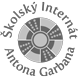 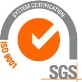                    Školský internát  Antona Garbana  Werferova 10,  KošiceČj:       /2013                                                                                              Košice  dátumR o z h o d n u t i eRiaditeľka Školského internátu Antona Garbana Werferova 10, Košice ako orgán vecne príslušný podľa § 5 ods.6 zákona č. 596/2003 Z. z. o štátnej správe v školstve a školskej samospráve a o zmene a doplnení niektorých zákonov v znení neskorších predpisov, v súlade s  § 58 ods.2 zákona 245/2008 Z. z. o výchove a vzdelávaní („školský zákon“) v znení neskorších predpisov a Metodického usmernenia MŠ SR č. 12/2010-R zo dňa 04. 07. 2010 o uložení opatrení vo výchove žiakom v školských internátoch a po prerokovaní v pedagogickej rade dátumpodmienečne  vylučuje  z ubytovania v ŠI AGžiačku:	..........narodenú:    	..........  bytom:        	..........Skúšobná lehota je určená na dobu od  do.Ak sa žiak  v stanovenej lehote osvedčí, upustí sa od jeho vylúčenia z ubytovania.Odôvodnenie: Poučenie: Na rozhodnutie riaditeľky  školského internátu o podmienečnom vylúčení žiaka v súlade s § 38 ods. 4 zákona č. 596/2003 Z. z. o štátnej správe v školstve a školskej samospráve a o zmene  a doplnení niektorých zákonov v znení neskorších predpisov sa nevzťahuje všeobecne záväzný právny predpis 
o správnom konaní, a preto je toto rozhodnutie konečné a nemožno proti nemu podať opravný prostriedok.Rozdeľovník:1. zákonný zástupca žiaka2. vychovávateľ   VS (na založenie do osobného spisu) 									    Ing. Takácsová Katarína     									  	riaditeľka ŠI AG									[F132/2013]										príloha č. 4 Školský internát  Antona Garbana Werferova 10,  KošiceČj:       /2013                                                                                              Košice  dátum  R o z h o d n u t i eRiaditeľka Školského internátu Antona Garbana Werferova 10, Košice ako orgán vecne príslušný podľa § 5 ods.6 zákona č. 596/2003 Z. z. o štátnej správe v školstve a školskej samospráve a o zmene a doplnení niektorých zákonov v znení neskorších predpisov a v súlade s  § 58 ods. 2 zákona č. 245/2008 Z. z. o výchove a vzdelávaní („školský zákon“) v znení neskorších predpisov a Metodického usmernenia MŠ SR č. 12/2010-R zo dňa 04.07.2010 o uložení opatrení vo výchove žiakom v školských internátoch a   po prerokovaní v pedagogickej rade dátum...vylučuje  z ubytovania v ŠI AGžiaka:		........narodeného:    	........  bytom:        	........Odôvodnenie: Žiak  opakovane  porušoval  školský poriadok  ŠI AG.  Nakoľko bol žiak prijatý  s podmienkou bolo rozhodnuté o jeho vylúčení z ŠI AG. Poučenie:  Toto rozhodnutie riaditeľky ŠI je konečné. Proti tomuto rozhodnutiu nie je možné  sa odvolať.  Zákonný(á)  zástupca(kyňa)  môže v lehote do 15 dní odo dňa doručenia rozhodnutia požiadať zriaďovateľa školského zariadenia, ktorým je Košický samosprávny kraj, Nám. Maratónu mieru č. 1,  
042 66  Košice, o preskúmanie rozhodnutia prostredníctvom riaditeľky ŠI. Rozdeľovník:1. zákonný zástupca žiaka2. vychovávateľ      VS (na založenie do osobného spisu) 									    Ing. Takácsová Katarína     									  	riaditeľka ŠI AG								[F133/2013]									príloha č. 2Školský internát  Antona Garbana  Werferova 10,  Košice								Žiak (žiačka)V Košiciach  dňa: č. listu: Vec:  Oznámenie o udelení pokarhania riaditeľkou školského internátu         Riaditeľka Školského internátu Antona Garbana Werferova 10, Košice  Vám  oznamuje,  
že na základe  § 5 ods. 6 písm. b) v spojení s § 30 ods. 2 zákona č. 596/2003 Z. z. o štátnej správe v školstve a školskej samospráve v znení neskorších predpisov a v súlade s § 58 ods. 2 zákona 
č. 245/2008 Z. z.  o výchove a vzdelávaní („školský zákon“) v znení neskorších predpisov  a tiež v súlade s bodom 8 Školského poriadku ŠI AG a na základe uznesenia pedagogickej rady ŠI AG bolo udelené Vašej dcére (Vášmu synovi)  Meno a priezvisko					narodenej (nému)				                                                                                   pokarhanie riaditeľkou školského internátuza závažné previnenie proti školskému poriadku.Dôvod pokarhania:  Rozhodnutie dostanú:       Žiak (žiačka)                                            Školský internát Antona Garbana                                          Zákonný zástupca                                                                                                  Ing. Takácsová Katarína                                                                                                           riaditeľka ŠI AG										[F 131/2013]												                	príloha č.1Školský internát  Antona Garbana Werferova 10,  Košice								Žiak(žiačka)								V Košiciach dňa: č. listu: Vec:  Oznámenie o udelení pochvaly riaditeľkou školského internátu        Riaditeľka Školského internátu Antona Garbana Werferova 10, Košice   Vám  oznamuje,  
že na základe  § 5 ods. 6 písm. b) v spojení s § 30 ods. 2 zákona č. 596/2003  
Z. z. o štátnej správe v školstve a školskej samospráve v znení neskorších predpisov a v súlade 
s § 58 ods. 1 zákona č. 245/2008 Z. z.  o výchove a vzdelávaní („školský zákon“) v znení neskorších predpisov  a tiež v súlade s bodom 8 Školského poriadku ŠI AG a na základe uznesenia pedagogickej rady 
ŠI AG  udeľuje Vašej dcére (Vášmu synovi)  pochvalu Meno a priezvisko					narodenej (nému)				                                                                                   za .........Rozhodnutie dostanú:    Žiak (žiačka)  Školský internát Antona GarbanaZákonný zástupca                                                                                                  Ing. Takácsová Katarína                                                                                                          riaditeľka ŠI AG										[F 130/2013]Požiadavky, ktorým popis v smernici zodpovedá :  STN EN ISO 9001:2008          Systém manažérstva kvality - požiadavkyPožiadavky, ktorým popis v smernici zodpovedá :  STN EN ISO 9001:2008          Systém manažérstva kvality - požiadavkyPožiadavky, ktorým popis v smernici zodpovedá :  STN EN ISO 9001:2008          Systém manažérstva kvality - požiadavkyPožiadavky, ktorým popis v smernici zodpovedá :  STN EN ISO 9001:2008          Systém manažérstva kvality - požiadavkyPožiadavky, ktorým popis v smernici zodpovedá :  STN EN ISO 9001:2008          Systém manažérstva kvality - požiadavkyPožiadavky, ktorým popis v smernici zodpovedá :  STN EN ISO 9001:2008          Systém manažérstva kvality - požiadavkyPožiadavky, ktorým popis v smernici zodpovedá :  STN EN ISO 9001:2008          Systém manažérstva kvality - požiadavkyPlatnosť  od:01.09.201301.09.2013revízia:0Vypracoval:dátum:              25. 06. 2013Nahradzuje dokument:00ozn. súboru:PVypracoval:meno: JUDr. Viera Kanáriková,             personálna referentkaNahradzuje dokument:00výtlačok č.:2Vypracoval:meno: JUDr. Viera Kanáriková,             personálna referentkaPočet strán RD :1515počet príloh:4Vypracoval:podpis :Počet strán RD :1515počet strán v prílohách:4Vypracoval:podpis :Pripomienkoval:Pripomienkoval:dátum :      01.09.2013dátum :      01.09.2013dátum :      01.09.2013Schválil :dátum: 30.08.2013Pripomienkoval:Pripomienkoval:meno:   Mgr.Eva Petková, ZRV         meno:   Mgr.Eva Petková, ZRV         meno:   Mgr.Eva Petková, ZRV         Schválil :meno:    Ing.Katarína Takácsová, RI                                        Pripomienkoval:Pripomienkoval:podpis:podpis:podpis:Schválil :podpis:Potvrdenie o oboznámení  zamestnancov ŠI AGs riadeným dokumentom systému kvality zo dňa   30. 08. 2013:Školský poriadok  P01/2013 Potvrdenie o oboznámení  zamestnancov ŠI AGs riadeným dokumentom systému kvality zo dňa   30. 08. 2013:Školský poriadok  P01/2013 Potvrdenie o oboznámení  zamestnancov ŠI AGs riadeným dokumentom systému kvality zo dňa   30. 08. 2013:Školský poriadok  P01/2013 Oboznámení zamestnanci svojim podpisom potvrdzujú, že v deň označený dátumom na potvrdení boli riadne oboznámení, s úplným znením tejto smerniceOboznámení zamestnanci svojim podpisom potvrdzujú, že v deň označený dátumom na potvrdení boli riadne oboznámení, s úplným znením tejto smerniceOboznámení zamestnanci svojim podpisom potvrdzujú, že v deň označený dátumom na potvrdení boli riadne oboznámení, s úplným znením tejto smerniceMenoDátumPodpis